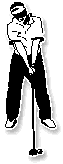 YOU ARE INVITED TO Little River ClubANNUAL  COUPLES  TOURNAMENTJune 24 and 25, 2017Entry Fee is $140.00 per teamScats $20 per team (optional) Entry fee includes mulligans, free practice round the week of the tournament, and supper on Saturday night.THERE ARE NO RENTAL GOLF CARTS AVAILABLETURF TIRES ONLYDetach and return the completed form below, along with entry fee to:-------------------------------------------------------------------------------------------------------------------------------------------------------------------------Vicki Austin	                                                            Diane Kelley                           343 Country Club Rd.                                                                145 Country Club Rd.                                   Winthrop, Ar. 71866                                                                   Winthrop, Ar. 71866                                  Phone 870-381-7910                                                                 Phone 870-381-7280  (Cell) 903-278-6572              Name ___________________________________ 	Partner'sName _____________________________Address _________________________________	Address ___________________________________Telephone (Day/Night)_____________________	Telephone(Day/Night) ______________________e-mail_____________________________________	e-mail______________________________________Please indicate the number attending the dinner __________ Make Checks Payable to Little River ClubPlease Specify   AM   OR    PM   Tee Time for Saturday